Publicado en España el 05/02/2018 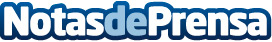 ¿Ser uno de los Pueblos más Bonitos de España?España está colmada de un sinfín de tesoros de gran valor que da como resultado un importante patrimonio histórico así como cultural. Es el tercer país en el ranking mundial por su número de bienes declarados Patrimonios de la Humanidad en distintas categoríasDatos de contacto:EstherNota de prensa publicada en: https://www.notasdeprensa.es/ser-uno-de-los-pueblos-mas-bonitos-de-espana_1 Categorias: Turismo Patrimonio http://www.notasdeprensa.es